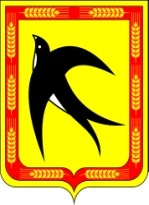 АДМИНИСТРАЦИЯ БЕЙСУЖЕКСКОГО СЕЛЬСКОГО ПОСЕЛЕНИЯ ВЫСЕЛКОВСКОГО РАЙОНАПОСТАНОВЛЕНИЕот 22 декабря 2017 года								   № 126х. Бейсужек ВторойОб утверждении схемы электроснабжения Бейсужекского сельского поселенияВыселковского района на 2017-2030 годыВ соответствии с Градостроительным кодексом Российской Федерации, Федеральным законом от 6 октября 2003 года № 131-ФЗ «Об общих принципах организации местного самоуправления в Российской Федерации», Федеральным законом от 30 декабря 2004 года № 210-ФЗ "Об основах регулирования тарифов организаций коммунального комплекса", Федеральным законом от 23 ноября 2009 года № 261-ФЗ "Об энергосбережении и о повышении энергетической эффективности и о внесении изменений в отдельные законодательные акты Российской Федерации", Федеральным законом от 26 марта 2003 года № 35-ФЗ "Об электроэнергетике", Постановлением Правительства Российской Федерации от 14 июня 2013 года № 502 "Об утверждении требований к программам комплексного развития систем коммунальной инфраструктуры поселений, городских округов", руководствуясь Уставом Бейсужекского сельского поселения Выселковского района, п о с т а н о в л я ю:1.Утвердить схему электроснабжения Бейсужекского сельского поселения Выселковского района на 2017-2030 годы (прилагается).2. Настоящее постановление обнародовать и разместить на официальном сайте администрации Бейсужекского сельского поселения Выселковского района.3. Контроль за выполнением настоящего постановления оставляю за собой.4.Постановление вступает в силу со дня его обнародования.Глава Бейсужекскогосельского поселенияВыселковского района								Н.М.МяшинаПРИЛОЖЕНИЕУТВЕРЖДЕНАпостановлением администрацииБейсужекского сельского поселения Выселковского районаот 22.12.2017 года № 126Схема электроснабжения Бейсужекского сельского поселенияВыселковского района на 2017-2030 годыОглавлениеВведениеСхема электроснабженияпоселения - документ, содержащий материалы по обоснованию эффективного и безопасного функционирования системы электроснабжения, ее развития с учетом правового регулирования в области энергосбережения и повышения энергетической эффективности.Мероприятия по развитию системы электроснабжения, предусмотренные настоящей схемой, включаются в инвестиционную программуэлектроснабжающей организации и, как следствие, могут быть включены в соответствующий тариф организации коммунального комплекса.Основные   цели и задачи  схемы электроснабжения:-определить возможность подключения к сетям электроснабжения объекта капитального строительства и организации, обязанной при наличии технической возможности произвести такое подключение;-повышение надежности работы систем электроснабжения в соответствии с нормативными требованиями;-минимизация затрат на электроснабжение в расчете на каждого потребителя в долгосрочной перспективе;-обеспечение жителей   сельского поселения электрической энергией;-улучшение качества жизни за последнее десятилетие обусловливает необходимость соответствующего развития коммунальной инфраструктуры  существующих объектов.Правовыми основаниями для разработки Схемы являются следующие федеральные нормативно-правовые акты:1. Градостроительный кодекс Российской Федерации; 2. Жилищный кодекс Российской Федерации;3. Федеральный закон Российской Федерации от 06 октября 2003 года № 131-ФЗ «Об общих принципах организации местного самоуправления в Российской Федерации»;4. Федеральный закон Российской Федерации от 30 декабря 2004 года № 210-ФЗ «Об основах регулирования тарифов организаций коммунального комплекса»; 5. Федеральный закон от 23 ноября 2009г. № 261-ФЗ «Об энергосбережении и о повышении энергетической эффективности и о внесении изменений в отдельные законодательные акты Российской Федерации»;6. Федеральный закон от 26 марта 2003г. № 35-ФЗ «Об электроэнергетике»;7. Постановление Правительства Российской Федерации от 13 февраля 2006 г. № 83 «Об утверждении Правил определения и предоставления технических условий подключения объекта капитального строительства к сетям инженерно-технического обеспечения и Правил подключения объекта капитального строительства к сетям инженерно-технического обеспечения»;8. Постановление Правительства от 06 мая 2011 г. № 354 «О предоставлении коммунальных услуг собственникам и пользователям помещений в многоквартирных домах и жилых домов»;9. Приказ Министерства регионального развития Российской Федерации от 06 мая 2011 г. № 204 «О разработке программ комплексного развития систем коммунальной инфраструктуры муниципального образования»;10. Постановление Правительства РФ от 14 июня 2013 № 502 «Об утверждении требований к программам комплексного развития систем коммунальной инфраструктуры поселений, городских округов»;11. Приказ Минрегиона РФ от 14 апреля 2008 N 48 «Об утверждении Методики проведения мониторинга выполнения производственных и инвестиционных программ организаций коммунального комплекса»;
12. Устав Муниципального образования;13. Генеральный план муниципального образования. Схема включает первоочередные мероприятия по созданию и развитию централизованных систем электроснабжения, повышению надежности функционирования этих систем и обеспечению комфортных и безопасных условий для проживания людей в  муниципальном образовании Бейсужекского сельского поселения  Выселковского района Краснодарского края.Схема подлежит корректировке или пересмотру при вступлении в силу приказов, распоряжений, методических указаний и других нормативных актов, регламентирующих требования к схемам электроснабжения, документам территориального планирования и сопутствующим схемам и программам.Паспорт схемыОбщие сведенияЗаконом Краснодарского края от 07.06.2004 № 715-КЗ «Об установлении границ муниципального образования Выселковский район, наделении его статусом муниципального района, образовании в его составе муниципальных образований –сельских поселений – и установлении их границ» образовано в составе муниципального образования Выселковский район и наделено статусом сельского поселения муниципальное образование Бейсужекское сельское поселение.Бейсужекское сельское поселение расположено в южной части Выселковского района. На юге граничит с Усть-Лабинским муниципальным районом. На западе имеет общую границу с Кореновским районом. На севере – с Выселковским сельским поселением, на востоке с Новобейсугским сельским поселением.Рисунок 1. Территория муниципального образования.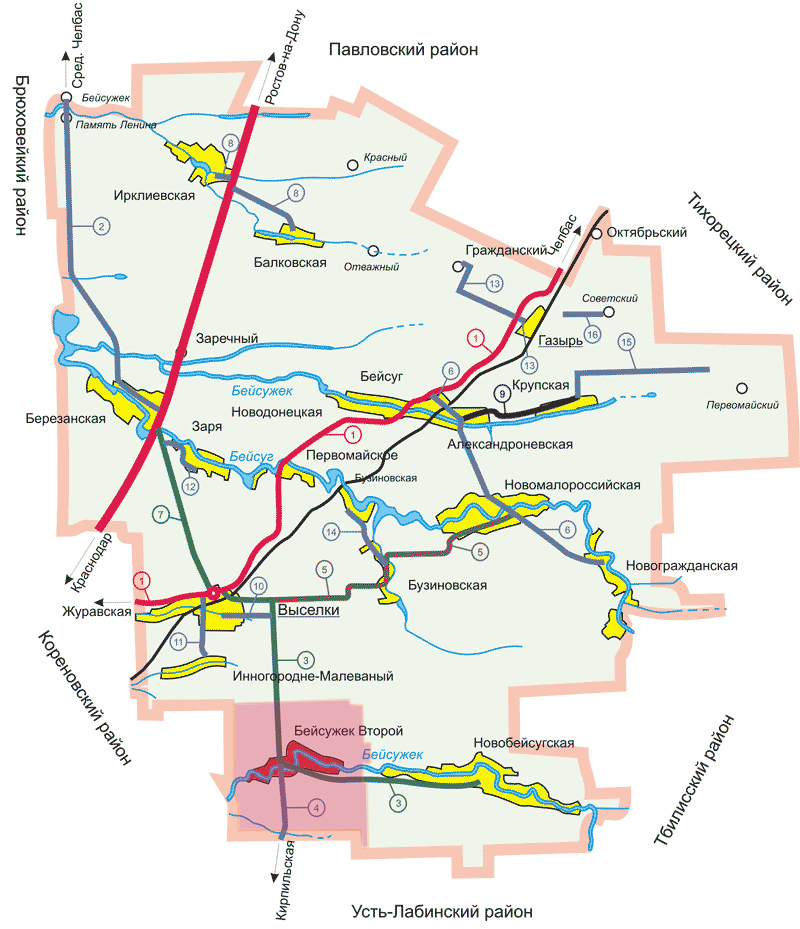 Территория сельского поселения в геоморфологическом отношении находится в пределах аккумулятивно-эрозионной аллювиально-лессовой плиоцен-четвертичной равнине Азово-Кубанской впадины, рассеченной долиной р. Бейсужек Левый и другими степными реками. Рельеф имеет характер долинно-балочного, в нем выделяются пойма р. Бейсужек Левый.Гидрография Бейсужекского сельского поселения представлена рекой Бейсужек Левый, балкой Мокрая и озерами. Река Бейсужек Левый относится к категории типичных равнинных степных рек. Питается река в основном атмосферными осадками в виде дождя и снега, и отчасти, грунтовыми водами.В составе сельского поселения расположен один населенный пункт - хутор Бейсужек Второй, в котором проживает 2044 тыс. человек.По территории сельского поселения проходят автомобильные дороги: участок дороги регионального значения «станица Выселки – станица Кирпильская», участок автомобильной дороги регионального значения «х. Бейсужек Второй – станица Новобейсугская»На территории Бейсужекского сельского поселения расположены 3 памятника истории и 21 памятник археологии. Климатическая характеристикаБейсужекскоеcельское поселение расположено в южной части Выселковского района. По климатическому районированию территория сельского поселения относится к району III-б, согласно СНиП 23.01-99 «Строительная климатология», для которого характерны: отрицательные температуры воздуха зимой и высокие температуры летом, определяющие необходимую защиту зданий в холодный период и защиту от излишнего перегрева в теплый период года, большой интенсивностью солнечной радиации; небольшим снежным покровом.Среднемесячная температура самого холодного месяца января, составляет - 3,50С; самого теплого месяца июля + 23,30С. Абсолютный максимум температуры воздуха летом +420С, абсолютный минимум зимой - минус 340С.Климат в Бейсужекском сельском поселении умеренно континентальный, с недостаточным увлажнением. Средняя годовая температура воздуха +9,6C. Зима неустойчивая с частыми оттепелями и кратковременными морозами, наступающими в первых числах декабря. Наибольшая мощность снежного покрова составляет , продолжительность периода со снежным покровом колеблется от 50 до 65 дней. Весна прохладная, наступает в первой половине марта, сопровождается осадками. Лето сухое, жаркое, начинается в начале мая. Средняя продолжительность лета около 130 дней.Осень теплая и мягкая, наступает в конце сентября. Первые заморозки наступают в середине октября. Выхолаживание воздуха в ночные часы приводит к образованию туманов. Больше всего дней с туманами отмечается с ноября по март (30 дней). Общее число дней с туманами достигает 38 дней.Промерзание почв в равной мере зависит как от температуры воздуха, так и от высоты снежного покрова. Нормативная глубина промерзания равна 0,8 м.Влажность воздуха имеет отчетливо выраженный годовой ход, сходный с изменением температуры воздуха. Относительная влажность в пределах изучаемого района довольно высока и колеблется в пределах 60-78 % (средняя за год – 74 %).На рассматриваемой территории преобладают ветры восточных, северо-восточных и юго-западных румбов.Средняя скорость ветра – 3,8 м/с. Среднее число дней с сильным ветром (более 15 м/с) – 16, в холодный период – 10 дней. Осадки являются основным климатическим фактором, определяющим величину поверхностного и подземного стоков. Годовое количество осадков составляет 508 - . Основное количество осадков выпадает в теплый период года (60 - 70%). Суточный максимум осадков – 88 - 112мм. Суммы осадков год от года могут значительно отклоняться от среднего значения.Факторы климата оцениваются как комфортные по месяцам май-сентябрь. Остальные месяцы по биоклиматической оценке дискомфортны. 1. Существующее положение в сфере производства, передачи и потребления электроэнергииСистема электроснабжения Бейсужекского сельского поселения является централизованной. Электроснабжение Бейсужекского сельского поселения осуществляется от энергосистемы Краснодарского края. Поставщиком электроэнергии на территории муниципального образования является  осуществляет филиал ПАО «Кубаньэнергосбыт» Усть-Лабинские электрические сети. Протяженность сетей – 80,0 км. Источником централизованного электроснабжения является понизительная подстанция (ПС) 35/10 кВ "Бейсужек", мощностью трансформаторного оборудования 2,5 МВА, расположенная на западе х. Бейсужек-Второй. Передача мощности от ПС 35/10 кВ "Бейсужек" осуществляется по воздушным линиям электропередачи ЛЭП 10 кВ до трансформаторных подстанций ТП-10/0,4 кВ расположенных в х. Бейсужек-Второй. Электроснабжение потребителей электрической энергии х. Бейсужек Второй обеспечивается в основном по третьей категории.Таблица 1.Характеристика линий электропередачиРаспределительные сети сельского поселения работают на напряжении 35-10-0,4 кВ.Общая протяженность электрических сетей поселения – 80 км:- Воздушные линии ВЛ-35 кВ – 10,7 км- Воздушные линии ВЛ-10 кВ – 26,9 км    - Воздушные линии ВЛ-0,4 кВ – 42,4 км   Объекты коммунальной электроэнергетики в границах территории поселения представлены понизительными трансформаторными подстанциями и распределительными электрическими сетями напряжением 10 кВ и до 0,4 кВ.В Бейсужекском сельском поселении в системе электроснабжения в настоящее время задействовано 1 ПС 35/10кВ, 35 ТП 10/0,4кВ. Суммарная установленная мощность силовых трансформаторов 1 ПС 35/10кВ – 2,5МВа, 35 ТП 10/0,4кВ – 3,511МВа. Таблица 2.       Характеристики трансформаторных подстанцийСуществующая мощность не сможет удовлетворять растущие потребности поселения в электроснабжении, поэтому потребуется проведение комплекса работ, направленных на реконструкцию имеющихся мощностей с целью их увеличения.Существующие линии электропередач выполнены на железобетонных и деревянных опорах. За время эксплуатации электрических сетей деревянные опоры пришли в негодность, на сегодняшний день многие из них находятся в аварийном состоянии. При сильных порывах ветра возникают аварийные ситуации, связанные с поломкой опор. Кроме того, сечение проводов не соответствует напряжению и нагрузке сетей. Большое количество комплектных трансформаторных подстанций и трансформаторов  отслуживших нормативный срок эксплуатации (более 25 лет) и не отвечающие по техническому состоянию требованиям действующих нормативно-технических документов требуют замены, так как затраты на капитальный ремонт сопоставимы, и даже превышают затраты по реконструкции. Эксплуатация трансформаторов со сверхнормативным сроком приводит к изменению технических характеристик внутренних элементов и как следствие увеличение потерь на 5-7%. Кроме того, вследствие роста потребной мощности у потребителей часть трансформаторов работает с перегрузкой по мощности, что приводит к снижению напряжения в сети и росту потерь электроэнергии. Выполнение объемов работ по реконструкции ВЛ-0,4 кВ и ТП 10/0,4 кВ позволит значительно повысить безопасность эксплуатации электроустановок, надежность электроснабжения потребителей, качество электроэнергии и снизить технологические потери в сетях.Приборами учета электрической энергии обеспечены практически все потребители. Одной из проблем объективного и эффективного учета электрической энергии является эксплуатация устаревших приборов учета с высокой степенью погрешности. Это условие существенно затрудняет внедрение автоматизированной системы коммерческого учета электроэнергии.В результате анализа существующего положения электросетевого хозяйства  были выявлены следующие основные проблемы:-необходимо строительство новых и реконструкция существующих ВЛ 10 кВ и разводящих сетей 0,4 кВ с применением энергосберегающих технологий и современных материалов;-использование трансформаторов сверх нормативного срока эксплуатации;-отсутствие резервов электрической мощности для подключения перспективной нагрузки на ряде центров питания;-низкая надежность релейной защиты и автоматики (вероятность крупных аварий вследствие использования схем релейной защиты, основанных на механических реле;-высокая степень износа электрических сетей;-низкая пропускная способность электрических сетей, отсутствие резервов токовой нагрузки;-высокая протяженность ЛЭП-0,4 кВ и соответственно высокие потери напряжения в них;-отсутствие автоматизированной системы управления уличным освещением;-высокая длительность ремонтных и послеаварийных режимов, поиска места аварии и ее ликвидации в результате слабого развития автоматизации и телемеханизации электрических сетей.Мероприятиями по развитию системы электроснабжения  сельсовета станут: - оснащение потребителей бюджетной сферы и жилищно-коммунального хозяйства электронными приборами учета расхода электроэнергии;- реконструкция существующего наружного освещения  улиц и проездов;- внедрение современного электроосветительного оборудования, обеспечивающего экономию электрической энергии.2.Баланс производства и потребления электроэнергииСуществующие объемы потребления электроэнергии на территории муниципального образования представленны в таблице 3.Таблица 3.Потребителей электроэнергии на территории Бейсужекского сельского поселения  можно разделить на следующие группы:-население;-бюджетно финансируемые организации;-прочие потребители;-потребители собственных нужд ресурсоснабжающих организаций.Распределение потребленной электроэнергии по группам потребителей отражают таблице 4, рис. 2.Рисунок 2. Структура потребления электроэнергии.Распределение, передача электроэнергии потребителям Бейсужекского сельского поселения осуществляется по электрическим сетям, обслуживаемым  ПАО «Кубаньэнергосбыт» Усть-Лабинские электрические сети.3.Перспективный баланс производства и потребления электроэнергииПрогноз потребности в электроэнергии в МО Бейсужекского сельского поселения  произведен на основе следующих параметров:-прогноза увеличения численности постоянного населения;-норматива потребления электроэнергии населением при отсутствии приборов учета электроэнергии в соответствии с характеристиками жилой площади в месяц на одного человека.Прогноз изменения численности населения муниципального образованияПрогнозирование численности населения сельского поселения производилось на период до 2030 г. и основывается на предположении о сохранении существующих тенденций естественного и механического движения населения. В расчет принимались следующие значения:-среднее число родившихся за год – 21,4 человека;-общий коэффициент рождаемости - 10,62 родившихся на 1 тыс. человек;-среднее число умерших за год – 25,6 человека;-общий коэффициент смертности - 12,7 умерших на 1 тыс. человек;-коэффициент естественного прироста - минус 2 на 1 тыс. человек;-средняя величина миграционного прироста 13 человек в год;-коэффициент миграционного прироста 6,4 на 1 тыс. человек.Результат прогнозирования численности населения сельского поселения по данному варианту представлен в таблице 5.Таблица 5.Прогноз численности населения Бейсужекского сельского поселения по I варианту прогнозаРисунок 3. Прогноз численности населения поселения по I варианту прогнозаВ данном случае, при предположении о сохранении существующих тенденций естественного и механического движения населения, а значит, при условии естественного прироста населения в течение последующих 14 лет, численность населения поселения к концу расчетного срока увеличится на 6,9% относительно уровня 2016 г. и составит 2186 человек.Перспективное строительствоЭффективное использование существующего жилищного фонда зависит от стратегического управления комплексным социально-экономическим развитием муниципального образования, включающим программы развития всех сфер его деятельности. На период разработки проекта площадь жилых территорий составляла 372,9 га, в том числе 15,2 га вне границ населенного пункта. Весь жилищный фонд представлен индивидуальной жилой застройкой. Основными решениями генерального плана в жилищной сфере являются:Упорядочивание существующей территории жилой застройки с увеличением площади жилых территорий до 415,7 га (прирост на 11%);Проектную плотность населения в границах проектируемых жилых зон принимать не менее 15 чел./га;Проектируемая средняя жилищная обеспеченность - не менее 20 кв. М/чел.;Новое индивидуальное жилищное строительство - не менее 10,7 тыс. Кв. М общей площади;Снос ветхого и аварийного жилищного фонда;Определение перспективных селитебных территорий в западной, северной  и центральной частях населенного пункта под застройку индивидуальными жилыми домами общей площадью 38,7 га.Средняя плотность населения на территории жилой застройки - 5 чел./га.Согласно пункту 5.1 СанПиН 2.2.1/2.1.1.1200-ОЗ в санитарно-защитных зонах (далее СЗЗ) не допускается размещение объектов для проживания людей. Порядка 8% жилых территорий расположено на территории СЗЗ различных объектов. Объектами, требующими градостроительных ограничений, являются АЗС, АГЗС, производственная база ООО «Керамик», склады, зерноток, понизительная подстанция и кладбище.Определены территории для развития разных видов жилья, производственных зон различной отраслевой направленности, рекреационных и иных функциональных зон, определяет местоположение и основные характеристики объектов местного значения, а также пути развития транспортной и инженерной инфраструктуры. Архитектурно - пространственное решение территории поселения принято с учётом инженерно-геологических и экологических ограничений, а также специфики уклада жизни населения, основных видов хозяйственной деятельности. Хутор Бейсужек Второй расположен в центральной части поселения. Планировочная структура хутора исторически сложилась по берегам реки Бейсужек Левый, разделяющей хутор на две части. Через центральную часть хутора проходит автодорога регионального значения станица Выселки – станица Кирпильская. Транспортный каркас формируется направлением основных планировочных осей – улиц Западная, Октябрьская, Восточная, последовательно продолжающих друг друга. Проектом сформирован основной общественный центр, расположенный в центральной части населенного пункта на территории, ограниченной улицами Октябрьская, Садовая, Школьная и второстепенные общественные центры в северной и в западной части населенного пункта. Производственные и коммунально-складские территории расположены к северу от жилой застройки.Расчётная численность населения х. Бейсужек Второй составляет 2186 человек. Жилая зона состоит из жилых кварталов индивидуальной застройки в границах существующей улично-дорожной сети. В кварталах со сложившейся жилой застройкой проектными решениями предусмотрена регенерация, по возможности уплотнение и упорядочение существующей жилой застройки. Под индивидуальную жилую застройку предложено освоение свободных территорий в западной части населенного пункта в районе ул. Южная и в северо-восточной части по ул. Степная, под индивидуальную жилую застройку за расчетный срок резервируются территории по ул. Степная в северной части населенного пункта, по ул. Молодежная в центральной части и по ул. Южная в западной части населенного пункта.  Существующий общественный центр расположен на территории, ограниченной улицами Октябрьская, Садовая, Школьная. Генпланом предлагается усиление общественно-деловой функции общественного центра за счет строительства учреждения внешкольного образования, пункта бытового обслуживания, столовой, пожарного депо, а также реконструкции здания администрации и здания клуба.По улице Западная проектными решениями формируется подцентр, в границах которого предусмотрено строительство детского сада, а также подцентр в северной части населенного пункта на въезде в хутор.В производственной и коммунально-складской зоне в северной части хутора расположен участок сохраняемой СТО и площадки зданий и сооружений складского назначения. Предприятие керамических изделий предлагается к выносу с целью предотвращения негативного воздействия на жилую застройку. На территории х. Бейсужек Второй запланировано озеленение площади у дома культуры между ул. Школьная, Октябрьская, создание сквера между ул. Октябрьская и пер. Зеленый. Территориально-планировочная организацияВ основу планировочного решения положена идея создания современного благоустроенного населенного пункта на основе анализа существующего положения с сохранением и усовершенствованием планировочной структуры, с учетом сложившихся транспортных связей, природно-ландшафтного окружения.Комплексный градостроительный анализ территории с точки зрения инженерно-геологических, природно-экологических, санитарно-гигиенических факторов и условий позволил выявить на территории станицы и за её пределами ряд площадок, пригодных для освоения.На всей территории муниципального образования планируется совершенствование инженерно-транспортной инфраструктуры.Территориально-планировочная организация населенного пункта предусматривает деление его территории на районы первоочередного, расчетного срока строительства и резервной (за расчетный срок) застройки. Предусматривается максимальное сохранение существующего капитального жилищного фонда, его реконструкция и благоустройство согласно действующим нормам и современным требованиям при полном оснащении инженерным оборудованием.На запланированных под поэтапное развитие территориях жилой застройки, с учетом радиусов обслуживания, предусмотрено строительство общественного центра и подцентров обслуживания, в составе которых разнообразный набор учреждений и предприятий обслуживания. Генеральным планом предусмотрены мероприятия по развитию зон жилой застройки с целью создания комфортной среды жизнедеятельности. На территории х. Бейсужек Второй предусмотрено:Регенерация, уплотнение и упорядочение существующей жилой застройки в кварталах со сложившейся застройкой;освоение свободных территорий в западной части населенного пункта в районе ул. Южная под индивидуальную жилую застройку;освоение свободных территорий в северо-восточной части по ул. Степная под индивидуальную жилую застройку;Резервирование территории по ул. Степная в северной части населенного пункта, по ул. Молодежная в центральной части населенного пункта и по ул. Южная в западной части населенного пункта под индивидуальную жилуюзастройку за расчётныйсрок.Предусматривается обеспечение жителей станицы, с учетом сопряженного населения, полным комплексом объектов культурно-бытового обслуживания. Генеральным планом предусмотрены мероприятия по формированию общественно-деловых зон с целью повышения уровня социально-бытового и культурно - досугового обслуживания населения. На территории х. Бейсужек второй предусмотрено:Развитие общественного центра, расположенного на территории, ограниченной улицами октябрьская, садовая, школьная;Формирование подцентра по улице Западная;Формирование подцентра в северной части населенного пункта на въезде в хутор.Для удобства повседневного обслуживания населения рекомендуется размещение магазинов товаров повседневного спроса, кафе, пунктов бытового обслуживания в существующей застройке по всей территории станицы силами частных предпринимателей.Генеральным планом установлена общественно-деловая зона в границах х. Бейсужек-Второй площадью 20,4 га. Генеральным планом предусмотрены следующие мероприятия по развитию и размещению объектов социальной сферы:I. Строительство объектов социально-бытового назначения:1 очередьКафе на 25 мест;Расчетный срокПожарное депо на 2 автомобиля;Кафе на 25 мест;Кафе на 50 мест;Пункт бытового обслуживания на 16 рабочих мест.II. Реконструкция объектов1 очередьСельского дома культуры с библиотекой с целью размещения спортивного зала на 540 кв. м площади пола.Генеральным планом запланирована структурная и технологическая реорганизация существующих производственных и коммунально-складских территорий, обеспечивающая соблюдение нормативных размеров санитарно-защитных зон от расположенных на них объектов.Генеральным планом на территории Бейсужекского сельского поселения, вне границ населенного пункта, установлены: зона производственного и коммунально-складского назначения в размере 5,9 га, зона сельскохозяйственного использования – 7076,2 га.Генеральным планом х. Бейсужек Второй установлена зона производственного и коммунально-складского назначения в размере 4,0 га, зона сельскохозяйственного использования – 24,2 га.К рекреационной зоне х. Бейсужек Второй генеральным планом отнесены территории:сквера у дома культуры между ул. Школьная, Октябрьская;сквера между ул. Октябрьская и пер. Зеленый.В отношении производственной зоны с характерным рассредоточенным размещением предприятий, генеральным планом предусматривается:1 очередьСтроительство цеха по производству тротуарной плитки;расчетный срокСтроительство овощебазы;Строительство предприятия керамических изделий (производственное здание ООО «Керамик»).С целью устойчивого и планомерного развития х. Бейсужек Второй генеральным планом предусматривается строительство новых и реконструкция старых инженерных систем, которые должны осуществляться опережающими темпами. Решаются вопросы водоснабжения и канализации, газоснабжения, электроснабжения, теплоснабжения, обеспечения средствами связи, инженерной подготовки и благоустройства территории станицы. Расчетные электрические нагрузкиИсточником централизованного электроснабжения для Бейсужекского сельского поселения является понизительная подстанция (ПС) 35/10 кВ «Бейсужек».Для определения расчетных электрических нагрузок по Бейсужекскому сельскому поселению выполнен расчет по укрепленным показателям. Результаты расчета приведены в таблице 6.Таблица 6.Расчет электрических нагрузок по Бейсужекскому сельскому поселениюСуществующие и проектируемые электрические нагрузки жилищно-коммунального, общественно-делового, культурно-бытового и производственного секторов определялись в соответствии со следующей нормативной документацией:СП 31-110-2003 г. «Проектирование и монтаж электроустановок жилых и общественных зданий».РД 34.20.185-94 «Инструкция по проектированию городских электрических сетей».Прогноз потребности рассчитан	с учетом строительства новых объектов с современными стандартами эффективности и сноса старых объектов.Суммарная электрическая нагрузка потребителей Бейсужекского сельского поселения составляет 1618 кВт, с учетом потерь при транспортировке электроэнергии – 1828 кВт.В таблице 7 приведены прогнозируемые объемы потребления  электроэнергии  потребителями Бейсужекского сельского поселения.Таблица 7.Расчетная потребность в  добавленной электрической мощности по группам потребителей4.Основные показатели работы системы электроснабженияОсновными производственными показателями работы системы электроснабжения с учетом перечня мероприятий на 2030 год являются:- Полный охват потребителей услугами электроснабжения;- Обеспечение безопасности, повышение надежности эксплуатации.Основные требования, предъявляемые к системе электроснабжения:-надежность и бесперебойность электроснабжения; -обеспечение качества электроэнергии отпускаемой потребителям в соответствии с требованиями ГОСТ 13109-97;-обеспечение возможности поэтапного развития и оптимизации схемы электроснабжения. Результаты реализации Схемы определяются уровнем с достижения запланированных целевых показателей. Перечень целевых показателей с детализацией по системе электроснабжения МО Бейсужекского сельского поселения  принят в соответствии с Методическими рекомендациями по разработке программ комплексного развития систем коммунальной инфраструктуры муниципальных образований, утвержденной Приказом Министерства регионального развития Российской Федерации от 06.05.2011 г. № 204 (табл. 4): - критерии доступности коммунальных услуг для населения;- показатели спроса на коммунальные ресурсы и перспективные нагрузки;- величины новых нагрузок;- показатели качества поставляемого ресурса;- показатели степени охвата  потребителей приборами учета;- показатели надежности поставки ресурсов;- показатели эффективности производства и транспортировки ресурсов;- показатели эффективности потребления коммунальных ресурсов;- показатели воздействия на окружающую среду.В результате выполнения мероприятий сократится уровень аварийности, повысится ресурсная эффективность энергоисточников, появятся дополнительные возможности для резервирования центров питания, что позволит обеспечить бесперебойное оказание услуг электроснабжения, улучшится экологическая ситуация в муниципальном образовании, появятся дополнительные рабочие места. 5.Предложения по строительству, реконструкции и модернизации объектов электроснабженияОсновными целевыми индикаторами реализации мероприятий Схемы являются:1.Оснащение потребителей бюджетной сферы и жилищно-коммунального хозяйства электронными приборами учета расхода электроэнергии.2.Реконструкция существующего наружного освещения  улиц и проездов;3.Внедрение современного электроосветительного оборудования, обеспечивающего экономию электрической энергии;4.Улучшение состояния существующей системы коммунальной инфраструктуры;5.Перспективное строительство направленное на улучшение жилищных условий граждан, требующее подключение вновь вводимых зданий и сооружений к системе централизованного электроснабжения;Перечень мероприятий и инвестиционных проектов в электроснабжении, обеспечивающих спрос на услуги электроснабжения для решения поставленных задач и обеспечения целевых показателей развития системы электроснабжения сельского поселения, включает:-проведение энергетического аудита организаций, осуществляющих производство и (или) транспортировку электрической энергии; -инвентаризация бесхозяйных объектов недвижимого имущества, используемых для передачи энергетических ресурсов. Организация постановки объектов на учет в качестве бесхозяйных объектов недвижимого имущества. Признание права муниципальной собственности на бесхозяйные объекты недвижимого имущества;-проведение капитального ремонта, реконструкция и замена изношенного оборудования системы электроснабжения; -строительство новых распределительных пунктов;-проведение капитального ремонта, реконструкция и замена изношенного оборудования, линий электропередач системы электроснабжения; -строительство и монтаж новых линий электропередач;-снижение продолжительности перерывов электроснабжения.На расчетный период до 2030 года планируется провести мероприятия по реконструкции высоковольтных линий электропередач.Основными направлениями модернизации системы электроснабжения являются:-Реконструкция трансформаторных подстанций с заменой оборудования.-Реконструкция сетей электроснабжения ВЛ-10 кВ.-Реконструкция сетей ВЛ 0,4 кВ-Строительство сетей электроснабжения.Схемой с учетом изменения планировочной структуры х. Бейсужек-Второй и ожидаемого роста присоединяемых мощностей на расчетный срок, предусмотрено:-	строительство проектных воздушных линий электропередачи напряжением 10 кВ, общей  протяженностью – 13,4 км;-	строительство 15 проектных трансформаторных подстанций ТП-10/0,4кВ мощностью от 40 до 250 кВА;-	сохранение 19 действующих ТП-10/0,4 кВ, различной мощности;-	сохранение ЛЭП-10 кВ общей протяженностью 16,8 км, ЛЭП-35 кВ — 1,5 км. Сохранение ТП 10/0,4кВ и ЛЭП-10 кВ предусмотрено с последующей заменой оборудования и сетей на расчетный срок по мере их физического и морального износа.На территории х. Бейсужек-Второй находятся потребители электрической энергии, относящиеся в отношении обеспеченности надежности электроснабжения, в основном, к электроприемникам III категории, за исключением:-	детских садов, в соответствии с требованиями СП 31-110-2003 «Проектирование и монтаж электроустановок жилых и общественных зданий»;Детский сад, как потребитель электрической энергии относится в отношении обеспеченности надежности электроснабжения к электроприемникам II категории и с учётом требований ПУЭ 7 издания, в нормальных режимах, должны обеспечиваться электроэнергией от двух независимых взаимно резервирующих источников питания. В качестве двух независимых взаимно резервирующих источников питания проектом предусмотрены две ближайшие однотрансформаторные подстанции, подключенные с разных секций шин ПС 35/10 кВ «Бейсужек».Проектные воздушные линии электропередачи ЛЭП 10 кВ выполнить с применением самонесущего изолированного провода СИП-3 на железобетонных опорах.Распределительные электрические сети напряжением 0,4 кВ от трансформаторных подстанций ТП-10/0,4 кВ до потребителей электрической энергии, находящихся на проектируемой территории, выполнить с применением самонесущего изолированного провода СИП-2 на железобетонных опорах.Марку проектных трансформаторных подстанций и мощность, сечения проводов и марку опор уточнить на стадии рабочего проектирования.В перспективе для населенных пунктов с целью сохранения природных ресурсов и обеспечения улучшения состояния окружающей природной среды, рекомендуется рассмотреть применение альтернативного источника энергии – солнечных батарей. Использование солнечного электричества имеет много преимуществ. Это чистый, тихий и надежный источник энергии. Сегодня солнечное электричество широко используется. В удаленных районах, где нет централизованного электроснабжения, солнечные батареи используются для электроснабжения отдельных домов, для подъема воды и охлаждения лекарств. Эти системы зачастую используют аккумуляторные батареи для хранения выработанной днем электроэнергии.Другая область применения - это электроснабжение домов, офисов и других зданий или генерация электричества для сетей централизованного электроснабжения.Рекомендуется выполнить технико-экономический расчет по внедрению технологии использования солнечной энергии, так как стоимость оборудования довольно высока.Окупаемость солнечных батарей и оборудования, при использовании солнечных батарей, работающих параллельно с сетью, учитывая рост цен на электроэнергию, составит в обозримом будущем лет 10 (при существующих ценах на электроэнергию).Таблица 9. Показатели реализации программыРеализация мероприятий должна производиться с привлечением собственных средств ресурсоснабжающих компаний, а также с привлечением долгосрочных кредитов.6.Экологические аспекты мероприятий по строительству и реконструкции объектов электроснабженияТ.к. в Бейсужекском сельском поселении отсутствуют собственные генерирующие источники электроэнергии, то вредное воздействие на экологию со стороны объектов электроэнергетики в процессе эксплуатации ограничивается воздействием при строительстве и воздействием при утилизации демонтированного оборудования и расходных материалов.При строительстве объектов энергетики происходит вырубка лесов (просеки под трассы ЛЭП), нарушение почв (земляные работы), нарушение естественной формы водоемов (отсыпки). Элементы системы электроснабжения, оказывающие воздействие на окружающую среду после истечения нормативного срока эксплуатации:-масляные силовые трансформаторы и высоковольтные масляные выключатели;-аккумуляторные батареи;-масляные кабели.Для снижения площади лесов, уничтожаемых при строительстве объектов электроэнергетики, необходимо соблюдать нормативную ширину охранных зон ЛЭП при строительстве либо занижать ее в допустимых пределах, принимая ее величину минимально допустимой для условий стесненной прокладки.Для снижения вредного воздействия на почвы при строительстве необходимо соблюдать технологию строительства, установленную нормативной документацией для данного климатического района. Масляные силовые трансформаторы и высоковольтные масляные выключатели несут опасность разлива масла и вероятность попадания его в почву и воду. Во избежание разливов необходимо соблюдать все требования техники безопасности при осуществлении ремонтов, замены масла и т.д. Необходима правильная утилизация масла и отработавших трансформаторов и выключателей.Для исключения опасности нанесения ущерба окружающей среде возможно применение сухих трансформаторов и вакуумных выключателей вместо масляных.Эксплуатация аккумуляторных батарей сопровождается испарением электролита, что представляет опасность для здоровья людей. Также АКБ несут опасность разлива электролита и попадания его в почву и воду. Во избежание нанесения ущерба окружающей среде необходима правильная утилизация отработавших аккумуляторных батарей.Масляные кабели по истечении срока эксплуатации остаются в земле и при дальнейшем старении происходит разрушение изоляции и попадание масла в почву. Для предотвращения данного воздействия необходимо использовать кабели с пластмассовой изоляцией либо с изоляцией из сшитого полиэтилена.7.Оценка надежности и безопасности систем электроснабженияЭлектрические сети находятся в удовлетворительном состоянии.В целях обеспечения надежности электроснабжения предприятием составляются планы капитального ремонта сетей и оборудования. В результате аварийных отключений недопоставок электроэнергии потребителям не произошло, так как присоединение потребителей к электрической сети осуществляется в соответствии с требованиями ПУЭ к надежности электроснабжения объектов соответствующих категорий.Качество электрической энергии определяется совокупностью ее характеристик, при которых электроприемники могут нормально работать и выполнять заложенные в них функции.Показателями качества электроэнергии являются:-отклонение напряжения от своего номинального значения;-колебания напряжения от номинала;-несинусоидальность напряжения;-несимметрия напряжений;-отклонение частоты от своего номинального значения;-длительность провала напряжения;-импульс напряжения;-временное перенапряжение.В договорах оказания услуг по передаче электрической энергии и энергоснабжения определяется категория надежности снабжения потребителя электрической энергией (далее - категория надежности), обуславливающая содержание обязательств по обеспечению надежности снабжения электрической энергией соответствующего потребителя, в том числе:- допустимое число часов отключения в год, не связанного с неисполнением потребителем обязательств по соответствующим договорам и их расторжением, а также с обстоятельствами непреодолимой силы и иными основаниями, исключающими ответственность гарантирующих поставщиков, энергоснабжающих, энергосбытовых и сетевых организаций и иных субъектов электроэнергетики перед потребителем в соответствии с законодательством Российской Федерации и условиями договоров;- срок восстановления энергоснабжения.  В случаях ограничения режима потребления электрической энергии сверх сроков, определенных категорией надежности снабжения, установленной в соответствующих договорах, нарушения установленного порядка полного и (или) частичного ограничения режима потребления электрической энергии, а также отклонений показателей качества электрической энергии сверх величин, установленных техническими регламентами и иными обязательными требованиями, лица, не исполнившие обязательства, несут предусмотренную законодательством Российской Федерации и договорами ответственность. Ответственность за нарушение таких обязательств перед гражданами-потребителями определяется в том числе в соответствии с жилищным законодательством Российской Федерации.В соответствии с Законом Российской Федерации «О защите прав потребителей» (ст. 7) и Постановлением Правительства России от 13.08.1997 № 1013 электрическая энергия подлежит обязательной сертификации по показателям качества электроэнергии, установленным ГОСТ 13109-97 «Нормы качества электрической энергии в системах электроснабжения общего назначения». Качество поставляемой энергии отвечает требованиям ГОСТ 13109-97.Нормы КЭ, установленные стандартом, включаются в технические условия на присоединение потребителей электрической энергии и в договоры на пользование электрической энергией между электроснабжающими организациями и потребителями электрической энергии.Контроль за соблюдением энергоснабжающими организациями и потребителями электрической энергии требований стандарта осуществляют органы надзора и аккредитованные в установленном порядке испытательные лаборатории по качеству электроэнергии.Контроль качества электрической энергии в точках общего присоединения потребителей электрической энергии к системам электроснабжения общего назначения проводят энергоснабжающие организации.Электрические сети находятся в удовлетворительном состоянии. В целях обеспечения надежности электроснабжения предприятием составляются планы капитального ремонта сетей и оборудования. В результате аварийных отключений недопоставок электроэнергии потребителям не произошло, так как присоединение потребителей к электрической сети осуществляется в соответствии с требованиями ПУЭ к надежности электроснабжения объектов соответствующих категорий. Условия договоров по передаче электроэнергии и технологическим присоединениям к электрическим сетям регулируются Постановлениями Правительства РФ.Глава Бейсужекскогосельского поселенияВыселковского района								Н.М.МяшинаВведение4Паспортсхемы6Общие сведения81Существующее положение в сфере производства, передачи и потребления электроэнергии112Баланс производства и потребления электроэнергии143Перспективный баланс производства и потребления электроэнергии164Основные показатели работы системы электроснабжения245Предложения по строительству, реконструкции и модернизации объектов электроснабжения276Экологические аспекты мероприятий по строительству и реконструкции объектов электроснабжения307Оценка надежности и безопасности систем электроснабжения31НаименованиеСхема Электроснабжения Бейсужекского сельского поселенияВыселковского района на 2017-2030 годыОснование для разработки  Правовыми основаниями для разработки являются: Градостроительный кодекс Российской Федерации; Жилищный кодекс Российской Федерации;Федеральный закон Российской Федерации от 06 октября 2003 года № 131-ФЗ «Об общих принципах организации местного самоуправления в Российской Федерации»;Федеральный закон Российской Федерации от 30 декабря 2004 года № 210-ФЗ «Об основах регулирования тарифов организаций коммунального комплекса»; Федеральный закон от 23.11.2009г. № 261-ФЗ «Об энергосбережении и о повышении энергетической эффективности и о внесении изменений в отдельные законодательные акты Российской Федерации»;Федеральный закон от 26 марта 2003г. № 35-ФЗ «Об электроэнергетике»;Постановление Правительства РФ от 14.06.2013 № 502 «Об утверждении требований к программам комплексного развития систем коммунальной инфраструктуры поселений, городских округов».Заказчик проектаАдминистрация муниципального образования Бейсужекского сельского поселения Разработчик проектаОбщество с ограниченной ответственностью «Экоконсалт»Цели схемы определить возможность подключения к сетям электроснабжения объекта капитального строительства и организации, обязанной при наличии технической возможности произвести такое подключение;повышение надежности работы систем электроснабжения в соответствии с нормативными требованиями;минимизация затрат на электроснабжение в расчете на каждого потребителя в долгосрочной перспективе;обеспечение жителей   сельского поселения электрической энергией;улучшение качества жизни за последнее десятилетие обусловливает необходимость соответствующего развития коммунальной инфраструктуры  существующих объектов.Задачи схемыОсновными задачами Схемы являются: Инженерно-техническая оптимизация системы электроснабжения;Перспективное планирование развития систем электроснабжения;Повышение инвестиционной привлекательности  систем электроснабжения;Повышение надежности  систем электроснабжения;Обеспечение более комфортных условий проживания населения муниципального образования;Совершенствование механизмов развития энергосбережения и повышение энергоэффективности системы электроснабжения муниципального образования; Снижение потерь при поставке электроэнергии потребителям;Улучшение экологической обстановки в муниципальном образовании.Сроки и этапы реализации схемыМероприятия Схемы охватывают период с 2017 по 2030 годФинансовые ресурсы, необходимые для реализации схемыФинансирование мероприятий планируется проводить за счет получаемой прибыли ресурсоснабжающей организации, в части установления надбавки к ценам (тарифам) для потребителей, платы за подключение к инженерным системам газоснабжения.Объем финансирования предусмотренный за счет бюджетных средств будет уточняться с учетом возможностей на очередной финансовый год. Возврат средств финансирования  мероприятий Программы производится  либо путем передачи на баланс  муниципального образования построенных  (реконструированных) объектов, либо в иной форме в объемах и в сроки,  устанавливаемые договорами о реализации инвестиционных программ  с ресурсоснабжающими организациями.Ожидаемые результаты реализации программыСоздание современной коммунальной инфраструктуры.Повышение качества предоставления коммунальных услуг.Снижение уровня износа объектов.Улучшение экологической ситуации.Создание благоприятных условий для привлечения средств внебюджетных источников (в том числе средств частных инвесторов, кредитных средств и личных средств граждан) с целью финансирования проектов модернизации и строительства объектов электроснабжения.Обеспечение электросетями земельных участков, определенных для вновь строящегося жилищного фонда и объектов производственного, рекреационного и социально-культурного назначения.Наименование линииСтатусНапряжение, кВПротяженность, кмПротяженность, кмНаименование линииСтатусНапряжение, кВВсегоВ пределах поселенияПС 35/10 кВ «Бейсужек 2»-35-10-0,48080НаименованиеПСМощностьфактич.каждого тр-раЭнергопотребиели(населенные пункты, пром. и с/х объекты)Техн.состояние(год стр-ва)Ведомственная принадлежностьПС 35/10 кВ «Бейсужек 2»2,5 МВАБытовые потребители80% износПАО «Кубаньэнергосбыт» Усть-Лабинские электрические сетиНаименованиесельскогопоселенияНаселение, челУдельная нагрузка, кВт/челПотребная мощность, кВтЭлектропотребление, тыс. кВт-ч/годЭлектропотребление, тыс. кВт-ч/годНаименованиесельскогопоселенияНаселение, челУдельная нагрузка, кВт/челПотребная мощность, кВткВт-ч/год   на 1 челСущ.Бейсужекское сельское поселение20960,41859,36842,143206,75     Таблица 4.Потребление электроэнергии отдельными группами потребителей Потребление электроэнергии отдельными группами потребителей ПотребительПотребление электроэнергии, %Население79,86%Бюджетные организации6,94%Прочие потребители13,20%Возрастные группыПрогнозПрогнозВозрастные группы2020 г.2030 г.Общая численность населения, чел.20962186младше трудоспособного возраста, %17,718,7трудоспособного возраста, %53,654,3старше трудоспособного возраста, %28,727,0Наименование потребителейЭтажностьОбщая площадь (кв.м.)Р уд эл.снабж (КВт/кв.м.)P уд отопл (кВт/кв.м.)Обществ. здания (кВт)К смРр на шинах 0,4 кВ ТПБейсужекское сельское поселениеВОС160КОС26Итого:186х. Бейсужек-ВторойИЖС1-2575000,020,91035Административная застройка4998224,910,7157,44Пром.зона9504342,140,7239,5Итого:1431,94Всего по Бейсужекскому сельскому поселению:Всего по Бейсужекскому сельскому поселению:Всего по Бейсужекскому сельскому поселению:Всего по Бейсужекскому сельскому поселению:Всего по Бейсужекскому сельскому поселению:1617,94Наименование сельского поселения2030 г.2030 г.Наименование сельского поселенияЧасовое потребление электроэнергии (тыс.кВт*ч)Годовое потребление электроэнергии (тыс.кВт*ч)Бейсужекское сельское поселение11001237500Таблица 8Перечень целевых показателейПеречень целевых показателейПеречень целевых показателейПеречень целевых показателейПеречень целевых показателейПеречень целевых показателейПеречень целевых показателейНаименование целевого индикатораЕд. изм.Фактическое значениеЗначение индикатора по годам реализации ПрограммыЗначение индикатора по годам реализации ПрограммыЗначение индикатора по годам реализации ПрограммыЦелевое значение индикатора на момент окончания действия программыНаименование целевого индикатораЕд. изм.2017г.2017-2020 гг.2021-2025 гг.2025-2030 гг.Целевое значение индикатора на момент окончания действия программыДоступность для потребителейДоступность для потребителейДоступность для потребителейДоступность для потребителейДоступность для потребителейДоступность для потребителейДоля потребителей в жилых домах, обеспеченных доступом к электроснабжению%100100100100100Доля расходов на оплату услуг электроснабжения в совокупном доходе населения%0,30,280,260,240,24Индекс нового строительства сетей%00,20,20,20,2Спрос на услуги электроснабженияСпрос на услуги электроснабженияСпрос на услуги электроснабженияСпрос на услуги электроснабженияСпрос на услуги электроснабженияСпрос на услуги электроснабженияУровень использования производственных мощностей%9384756767Охват потребителей приборами учетаОхват потребителей приборами учетаОхват потребителей приборами учетаОхват потребителей приборами учетаОхват потребителей приборами учетаОхват потребителей приборами учетаДоля объемов электрической энергии, расчеты за которую осуществляются с использованием приборов учета%100100100100100Надежность обслуживания систем электроснабженияНадежность обслуживания систем электроснабженияНадежность обслуживания систем электроснабженияНадежность обслуживания систем электроснабженияНадежность обслуживания систем электроснабженияНадежность обслуживания систем электроснабженияАварийность системы электроснабжения (количество аварий и повреждений наед./км0,030,050,040,040Перебои в снабжении потребителейчас/чел.0,20,10,10,10,1Износ коммунальных систем%65605550,550,5Протяженность сетей, нуждающихся в заменекм8,55,84,31,81,8Доля ежегодно заменяемых сетей%2,52,21,91,41,4Уровень потерь электрической энергии%11,611,511,411,411,4Объем выбросов――――――№Перечень мероприятийЕдиницы измеренияЭтапы реализацииЭтапы реализацииПеречень мероприятийЕдиницы измерения1 очередьРасчетный срок1.Потребность в электроэнергии1.- всегомлн. кВт. ч./в год0,841,241.в том числе:1.- на производственные нуждымлн. кВт. ч./в год--1.- на коммунально-бытовые нуждымлн. кВт. ч./в год0,841,242.Потребление электроэнергии на 1 чел.в годкВт. ч.95011002.в том числе:2.-на коммунально-бытовые нуждыкВт. ч.95011003.Источники покрытия электронагрузокМВт2,52,54.Строительство трансформаторных  подстанций (ТП)единиц3125.Строительство линий электропередачи (ЛЭП)км1,811,6